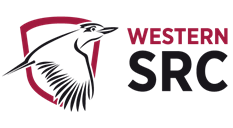 STUDENT REPRESENTATIVE COUNCIL DATE: 11 March 2022TIME: 3:30 PM – 5 PMMarch AgendaProcedural MattersWelcome, Introduction, and ApologiesAcknowledgement of Traditional Custodians of the LandDeclarations of InterestStarring of ItemsOrder of BusinessConfirmation of Previous Minutes Confirmation of Member ReportsAction Sheet from Previous Meeting General Business of the CouncilReport from the ChairReport from Student CommunityReport from CollectivesReport on SRC BudgetSRC reps with budget portfolios assigned to provide updates in their member reports and/or mention them in the monthly SRC meetings.Reports and Recommendations from SRC Committees
New Business of the Council3.1 Increased NUS Presence and Involvement [to readdress from Jan meeting]Issue Description: There is a general lack of awareness and interest of the National Union of Students (NUS) at WSU. If you were to take random samples of student’s general awareness of what the NUS is, or what it does – you are likely to find most students on campus have little to no idea of what you are asking them. This could be considered unfortunate, as this is the peak student representative body to support and fight for students – yet our diverse demographic is not aware that they are entitled to some support from the union (should they contact them). Additionally, many of our students are the first of their families to attend University, with many others also being lower socioeconomic in status. The NUS should be a perfect body to support and advocate alongside the SRC and the students for better support and change for these students, who oftentimes manage precarious study/working lives. Therefore, it seems that getting more actively involved with the NUS is long overdue. Portfolios/Students Impacted: Any students, especially the politically motivated/interested.Recommendation:I believe we should conduct the following actions:
Organising interviews and gather information from each of the factions (in partnership with WSUP) to profile and objectively present each faction and their beliefs to the student cohorts. Discuss and suggest future induction practices for the NUS (Like information packages that can be sent out to the school each year and disrupted to the NUS Delegates – this really should be sent to all Universities, but for ours this would be particularly helpful).

Put these into action through a working group to best decide the outcomes and goals for introducing the NUS to the student body, as well as discover what the Western student body wants from NUS.Justification/Reason for Recommendation:We are a paying member/supporter of the NUS with 7 delegates which attend conferences, yet many students of Western aren’t even aware of the NUS’s existence, or the benefits and opportunities tied to student lobbing and activism. By organising a working group, we can go about changing that, and better connecting our University with the NUS, for the benefit of our students.Budget Impact: Proposed Action:I propose that the SRC create a working group to organise possible NUS involvement, gather information from the NUS, and make information about them available to the cohort, supported with a budget of $1000 to support this initiative.  Notes from January Meeting:SRC to revise NUS agenda item in March meeting. And reps to spend time familiarising themselves with NUS and what they doEmma to get back to the SRC with estimated affiliation cost and list of elected reps for 20223.2 Monthly campus stallsIssue Description: An objective being sought is to make the SRC more prominent and connected with students. Apart from our increased online students, campus stalls to speak to students or even inform them who the SRC are would serve this objective. Portfolios/Students Impacted:All studentsRecommendation:Have monthly campus stalls to connect with students as the SRC.Justification/Reason for Recommendation:A lack of recognition amongst students.Budget Impact: $Proposed Action:Clarify budget itemsCampus reps to hold stalls including online repItems to be ordered/purchased for stalls3.3 The newsletter proposalIssue Description: Student reps have raised the issue of inaccessibility to the SRC mailing list – the biggest platform for SRC marketing. To address this issue, a newsletter suggestion had been previously proposed and actioned by Alannah. This item is to re-ignite this solution and reiterate the purpose it serves. It can be summarized as:Allowing accessibility to the mailing list for all SRC repsAvoiding email overload to students (this would be problematic if all reps were to send individual emails about their events etc.)Promoting equality of marketing for all SRC events and initiatives.Note: This means that all events should NOT be advertised independently. The idea is to avoid email overload + equality of marketing, hence all promotions will occur via this newsletter channel.IF an event occurs just before the newsletter is submitted, it is the responsibility of the rep to have it submitted in a previous newsletter.Portfolios/Students Impacted:SRC repsRecommendation:Have a monthly SRC newsletter which combines all submissions by SRC reps. This newsletter should be submitted on the same date monthly.A deadline set for SRC members to make submissionsAn SRC member designated the task of forming the newsletter + publishing Justification/Reason for Recommendation:To promote equality of marketing amongst all SRC reps + avoid email overload for students.Budget Impact: NilProposed Action:Refer to recommendations.Other BusinessNext Meeting and CloseApril 8th before easter - reports/agenda items due March 30thAdditional DocumentsJuly 2021 Action SheetAugust 2021 Action SheetSeptember 2021 Action SheetOctober 2021 Action SheetDecember 2021 Action SheetJanuary 2022 Action SheetFebruary 2022 Action SheetIssueLack of General Awareness and Support of NUS at WSUDate01/01/2022MoverSimon Preuss-KearneySeconderItemsQuotes/CostCovering any possible rewards for participation in surveys and/or promotional material$1000IssueHaving campus stalls for studentsDate02/03/2022MoverSara and BakarSeconderItemsQuotes/CostPrinting and laminating$100SignageUnknown what exists and costsMerch for execSRC shirts priceIncentive – gift cards, large gift, food, snacks$150 per campus per monthIssueAccessibility to mailing list for all eventsDate04/03/2022MoverBakarSeconderJuly Action SheetJuly Action SheetJuly Action SheetActionResponsibilityCompletionRazin to follow up on Intersession Day Out after COVID-19 and get more info from Rameez.RazinPlanning for post COVIDCrystal to initiate a plan to advocate for Nirimba and Bankstown Campuses.CrystalOngoingStart an action group to enquire about residential student issues.AlannahOngoingAlannah to start a working group with all reps for the 'Happy Hour' initiativeAlannahOngoingAugust Action SheetAugust Action SheetAugust Action SheetActionResponsibilityCompletionCollective Officer Honorariums - Danielle to send a blanket email and organise a zoom meeting to discuss further.Danielle, Richard, Simon, SarahOngoing (readdress at Feb meeting)September Action SheetSeptember Action SheetSeptember Action SheetActionResponsibilityCompletionInternational Student Collective – working group and meetingLoore (needs to be allocated to new rep after April EOIs)OngoingOctober Action SheetOctober Action SheetOctober Action SheetActionResponsibilityCompletionSRC newsletter – Alannah to discuss with Grant and SarahAlannahOngoing Muhammad is happy to pick up Anushka's action items. (Have not heard from Anushka so is working with Grant on this matter)MuhammadOngoing Host ongoing discussions with international students and SRC reps. First meeting 25th Oct – brief updates on data packs for 2022 and SRC working group discussionsLooreOngoingDecember Action SheetDecember Action SheetDecember Action SheetActionResponsibilityCompletionSarah to include 2k for Sharmin's agenda item under campaign allocation in the budget committee meeting for JanuarySarahOngoingBakar to further work on collaborations for the school-wide campaign starting with the School of PsychologyBakar & campus repsOngoingSimon to form a working group to organise future events with Pride Football Australia and SRC related soccer events for 2022Simon (EOIs from Tiffany, Sarah, Sanjay & Jasmine)OngoingJanuary Action SheetJanuary Action SheetJanuary Action SheetActionResponsibilityCompletionAction: Simon to provides updates of Pride Football Working Group in Feb meeting SimonCompleted	Sarah to send the 13k equipment list alongside SSAF survey and meeting minutesSarahCompletedSarah to follow up if Hollie will be present at Feb meeting (Student Community and Parents Union Discussion)SarahOngoing (reached out and haven't heard back)Alannah to curate poll for SRC office clean up across campusesAlannahOngoingSRC to revise NUS agenda item in February or March meeting. And reps to spend time familiarising themselves with NUS and what they doAll repsPostponed till March meetingBakar to work on student polls and create a working group for further discussions on this initiative as a teamBakarOngoingBakar to start an action group for student rep collaboration and to update us in the February meetingBakarCompletedBakar to work on student assistance for SRCBakarOngoingSRC reps with budget portfolios assigned to provide updates in their member reports and/or mention them in the monthly SRC meetingsAll repsOngoingEmma to get back to the SRC with estimated affiliation cost and list of elected reps for 2022Emma HoganOngoingFebruary Action SheetFebruary Action SheetFebruary Action SheetActionResponsibilityCompletionSarah to follow up with Cam later about budget updates since he's got the most extensive budget portfolio in SRCSarahCompleted	Alannah to follow up with Emma this weekAlannahRichard to follow up next Monday or Tuesday regarding trainingRichardRichard to report back to SRC on more frequent EOI opportunitiesRichardDanielle to follow up Daniel Jantos and inclusive communities re: collectivesDanielleAlannah to create an email thread to discuss ideas and plans for welcome weekAlannahCameron to provide accessibility and safety plans for all ongoing eventsCameronCameron to have a meeting to discuss plans for welcome week soon approachingCameronVicky to send Bakar contacts for IT for student pollsVickySarah to reach out to the current Director to organise a meeting between herself, Bakar and the editorial teamSarahCompletedBakar to return with updates on the W'SUP team and share with SRC repsBakarHollie to draft collective position with the union and SRC reps, duties involved and how it'll fit into the SRC structure and if it'll operate across multiple campusesHollie and others